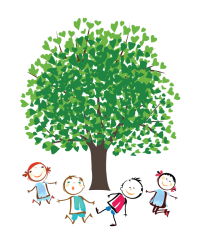 St Mary’s First School, CharminsterRE Annual Curriculum OverviewAutumn 1Autumn 2Spring 1Spring 2Summer 1Summer 2FSSpecial PeopleKQ:What makes people special?ChristianityJudaismIncarnationKQ: Why do Christians perform Nativity plays at Christmas?ChristianityCelebrationsKQ: How do people celebrate?IslamJudaismSalvationKQ: Why do Christians put a cross in an Easter Garden?ChristianityStoriesKQ: What can we learn from stories?IslamHinduismSikhismSpecial PeopleKQ: What makes places special?ChristianityIslamJudaismYear OneCreationKQ: Who made the world?ChristianityIncarnationKQ: Why does Christmas matter to Christians?ChristianityAbrahamic FaithsKQ: How are we like the stars in the sky?ChristianityJudaismIslamSalvationKQ: Why does Easter matter to Christians?ChristianityShabbatKQ: Is Shabbat important to Jewish children?JudaismChanukahKQ: Does celebrating Chanukah make Jewish children feel closer to God?JudaismYear TwoWhat did Jesus teach?KQ: Is it possible to be kind to everyone all of the time?ChristianityGospelKQ: What is the good news that Jesus brings?ChristianityPassoverKQ: How important is it for Jewish people to do what God asks them to do?JudaismGodKQ: What do Christians believe God is like?ChristianityCommunity and BelongingKQ: Does going to the mosque give Muslims a sense of belonging?IslamHajjKQ: Does completing Hajj make a person a better Muslim?IslamYearThreeDiwaliKQ: Would celebrating Diwali at home and in the community bring a feeling of belonging to a Hindu child?HinduismIncarnationKQ: What is Trinity?ChristianityCreation and FallKQ: What do Christians learn from the creation story?ChristianitySalvationKQ: Why to Christians call the day Jesus died, ‘Good Friday’?ChristianityHindu BeliefsKQ: How can Brahman be everywhere and in everything?HinduismPilgrimage to the River GangesKQ: Would visiting the River Ganges feel special to a Non Hindu?HinduismYear FourBeliefs and PracticesKQ: How special is the relationship Jews have with God?JudaismPeople of GodKQ: What is it like for Christians to follow God?ChristianityPrayer at homeKQ: Does praying at home at regular intervals help a Muslim in their everyday life?Islam EasterKQ: Is forgiveness always possible for Christians?ChristianityPassover and Rites of PassageKQ: What is the best way for a Jew to show commitment to God?JudaismKingdom of GodKQ: When Jesus left, what was the impact of Pentecost?Christianity